                                       600901, г. Владимир, мкр. Юрьевец,                                                              ул. Ноябрьская, 133   Тел. (4922) 600-178, 600-432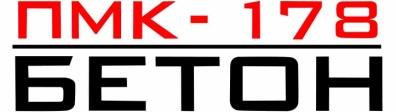 8920-93-888-88E-mail: pmk178beton@mail.ruwww.pmk-178.ruПрайс-лист на стеновые блокиДЕЙСТВУЕТ С 08.08.2022ГНаименованиеВес 1 шт.(т)Марка бетонаЦена с НДС за 1 шт.ФБС 24-6-61,800М-1004200ФБС 24-5-61,500М-1003650ФБС 24-4-61,200М-1002950ФБС 24-3-60,900М-1002100ФБС 12-6-60,880М-1002350ФБС 12-5-60,750М-1001950ФБС 12-4-60,580М-1001600ФБС 12-3-60,450М-1001200ФБС 9-6-60,675М-1001850ФБС 9-5-60,560М-1001500ФБС 9-4-60,480М-1001250ФБС 9-3-60,320М-1001000ФБС 8-6-60,640М-1001450ФБС 8-5-60,530М-1001200ФБС 8-4-60,455М-1001150ФБС 6-6-60,450М-1001050ФБС 6-5-60,370М-1001000ФБС 6-4-60,300М-100900ФБС 6-3-60,225М-100800